    		Class Proposal Form   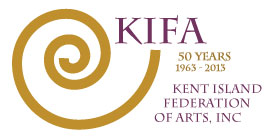 Name: _______________________________________ 	Date: ____________________________Tax ID Number (or Social Security Number): ______________________________Address 1: ________________________________ 	Address 2: _________________________________ City: _________________________________      State: ______ 	Zip Code: _________________________Phone numbers: Home _______________________   Cell______________________   Email: _________________________________   Preferred Means of Contact: _____________________Class Title (As it should appear in advertising): __________________________________________________ Medium: _________________________________________________________Preferred date of the class: ______________ Preferred start time of the class: __________________Please list an alternative date and time: _________________________________________________________Class Type:   One Class --- How long:  2, 2.5 or 3 Hours    Series:  Y or N ---- If so, how many classes _______Target Age Group:	Children (5-12) _________ 	Teen (13-18) ________   	Adults (18+) _____ Skill Level:  Beginners ______   Intermediate ________   Advanced _________ Description of class, please write a paragraph describing your class (As it should appear in advertising) __________________________________________________________________________________________ ____________________________________________________________________________________________________________________________________________________________________________________ Number of students per class:    Minimum (3-4) _________ 	 Maximum ______________ Fee Structure for Classes:   KIFA pays a flat rate of $90 for a 2 - 3hour class KIFA does not provide supplies for classes. You may charge a supply fee of $ ____ to be paid by the student on the day of the class. ($5 to $10 is a suggestion, may depend on the class)Are students required to bring materials to your class?  yes_______ no________  Materials list: __________________________________________________________________________________________ ____________________________________________________________________________________________________________________________________________________________________________________This form must be completed and signed by the instructor, and returned to KIFA approximately 4 weeks prior to the class date. We encourage all instructors to advertise your class in your art and social groups.Please email a short bio, and a photo of you and project samples for promotional purposes to Info@kifa.usLiability: KIFA shall be held harmless from and against any claim, suit, damages, proceeding loss, injury or liability (including attorney’s fees), whether in contract or in tort, (including negligence) arising out of, or related to any damage or loss of property or injury to person (including death resulting caused by or arising out of, or related to, any damage or loss of property resulting there from), caused by or arising out of the performance of the services. This agreement shall be governed by and construed in accordance with the laws of the State of Maryland. Agreement to teach implies acceptance of all policies as stated above. Instructor Signature: _____ ___________________________ Date: __________________________________Education Clair Person Approval and Date: _____________________________________________________Communications Chair Person Approval and Date: ________________________________________________Kent Island Federation of Arts, Inc. 405 Main Street Stevensville, MD 21666 410-643-7424 info@kifa.uswww.kifa.us The Kent Island Federation of Arts is a member funded community based organization. KIFA is also funded by the Mid-Shore Community Foundation, Maryland State Arts Council, Queen Anne's County Arts Council, and the United Way of Queen Anne's County.